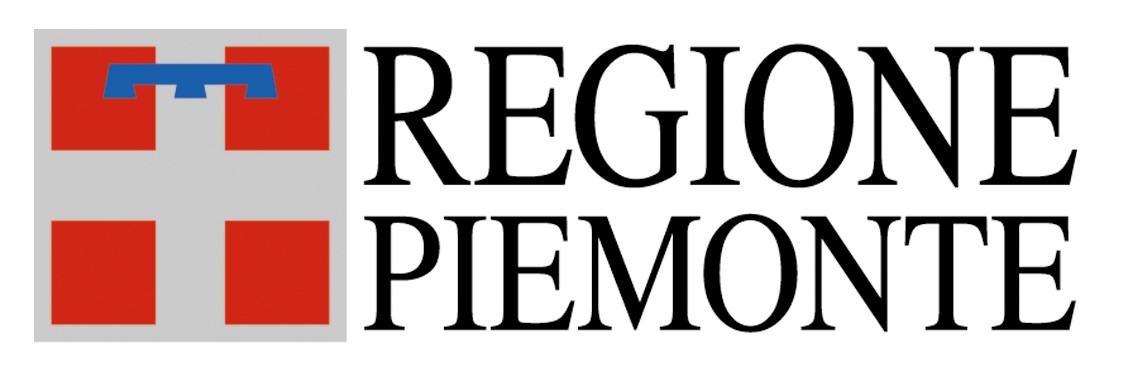 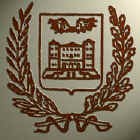 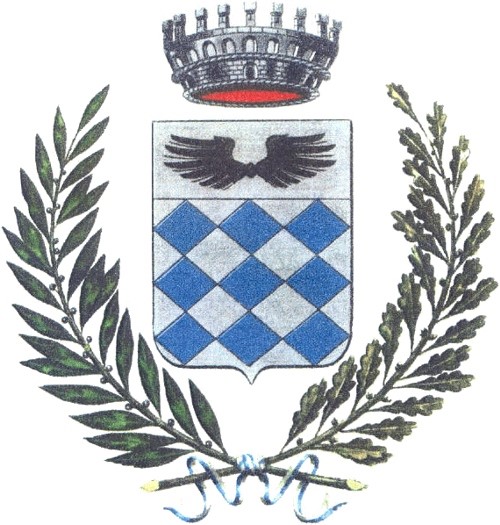 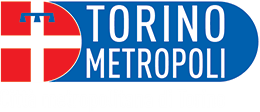 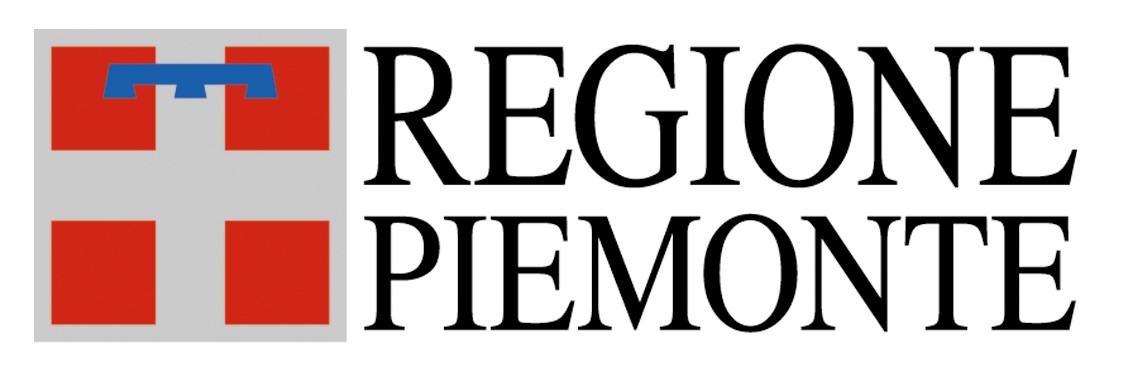 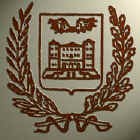 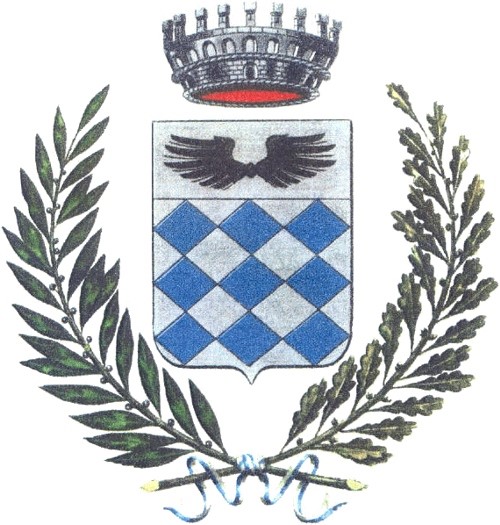 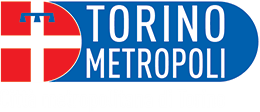 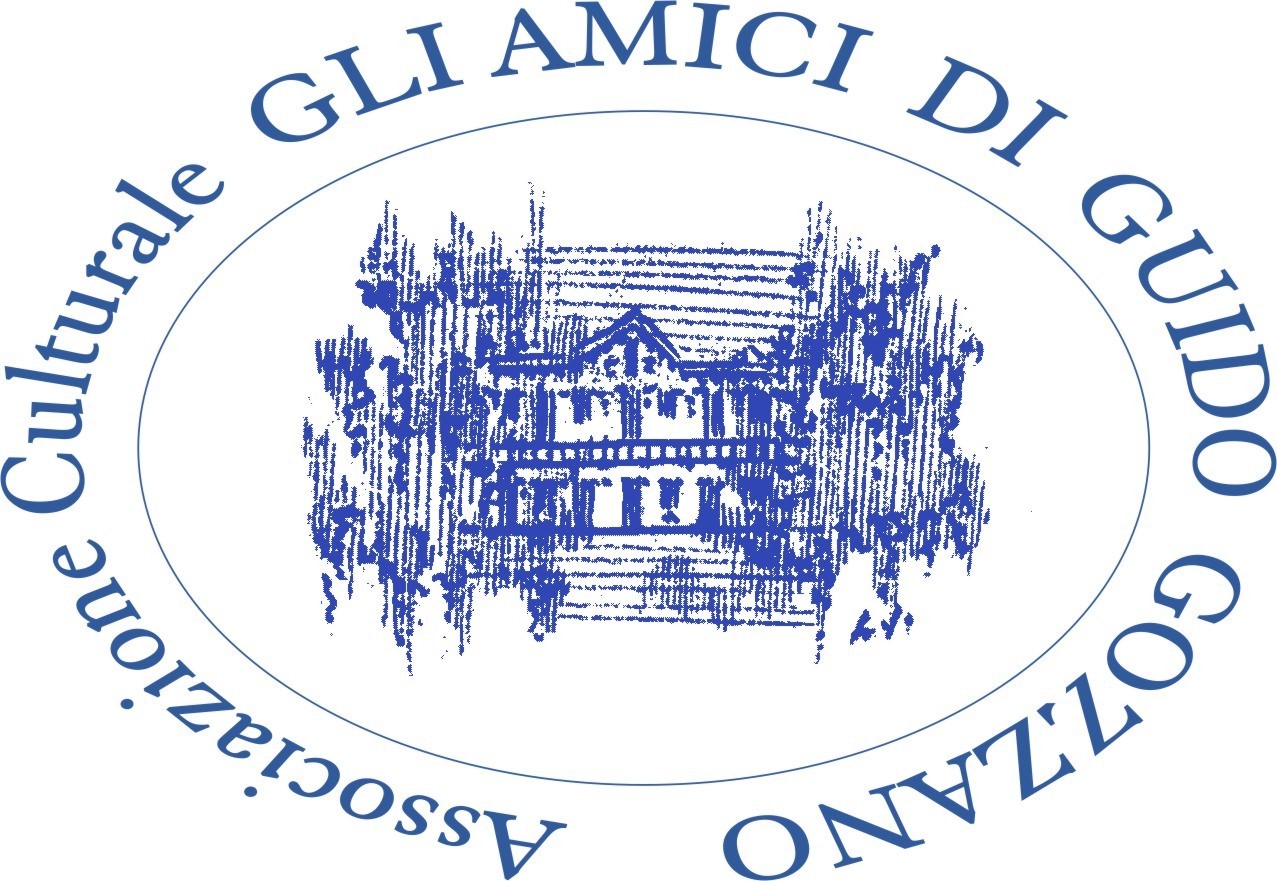  L’Associazione Culturale  Gli amici di Guido Gozzano con il Patrocinio di Regione Piemonte, Torino Città Metropolitana, Comune di Agliè, Proloco di Agliè   bandisce Il PREMIO LETTERARIO Il MELETO DI GUIDO GOZZANO 14°EDIZIONE 2024 Invio degli elaborati: entro e non oltre il 15 giugno  2024                          Premiazione: sabato 14 settembre 2024 ore 16   ad Agliè Canavese, Villa il Meleto . Regolamento: Art.1: Il premio si articola in quattro sezioni, così suddivise:  SEZIONE: Gilda Conrieri: Poesia editaSEZIONE: Poesia inedita SEZIONE: Racconto breve inedito SEZIONE: Riservata alle Scuole    Art.2: Modalità di partecipazione: Sezione Gilda Conrieri: ogni partecipante deve inviare il PDF EDITORIALE di un libro di poesie in lingua italiana, pubblicato dopo il 1° gennaio 2022, unitamente a un volume cartaceo, spedito per posta raccomandata. sezione: ogni partecipante deve inviare, in formato PDF, un massimo di tre poesie inedite,  in lingua italiana. Per inedito si intende non pubblicato , né in cartaceo, né online sezione: ogni partecipante deve inviare, in formato PDF, un racconto inedito   in lingua italiana (non più di 5000 battute, spazi e punteggiatura compresi). Per inedito si intende non  pubblicato , né in cartaceo, né online  sezione: le classi partecipanti devono inviare un prodotto artistico di argomento gozzaniano: video della durata massima di 10’, disegni o fotografie  ( non più di 10 per classe  ) N.B. :I testi inediti non devono riportare in alcun modo i dati anagrafici.   I partecipanti che non si attengono alle norme del bando verranno esclusi .- Quota di partecipazione: sezione: 25 euro  e III sezione: 20 euro IV° sezione: gratuita¸ riservata alle scuole. La quota di adesione deve essere versata, tramite bonifico bancario, sul c/c bancario  IBAN: IT72 A 02008 01113 000101077074, Unicredit Banca, intestato a: Associazione Culturale “Gli amici di Guido Gozzano”, C.so Montevecchio 38, Torino 10129, indicando come causale:Premio Letterario Il Meleto di Guido Gozzano. XIV edizione. - Invio opere: Il volume di poesia edita, oltre che in PDF, dovrà essere inviato, in formato cartaceo con posta raccomandata, alla Segreteria dell’Associazione Culturale ” Gli amici di Guido Gozzano” corso Montevecchio n.38,10129 Torino, insieme alla  ricevuta del versamento della quota di partecipazione  entro e non oltre il 15 giugno  2024Le poesie edite in formato PDF EDITORIALE, le poesie inedite ,i racconti in formato PDF ed i lavori realizzati dalle classi devono essere inviati via mail a:gliamicidiguidogozzano@virgilio.it indicando, in un file separato, nome, cognome, indirizzo, numero di telefono, indirizzo mail. Per la sezione IV è necessario indicare il nome e l’indirizzo della scuola, la classe partecipante ed il nome dell’insegnante referente del progetto. I lavori inviati non saranno restituiti. Ai sensi della legge 675/96 e successive modifiche, gli indirizzi e i dati personali dei partecipanti saranno utilizzati esclusivamente per il Premio Letterario. La partecipazione al Concorso costituisce espressa autorizzazione a un’eventuale pubblicazione e non prevede compensi per i diritti d’autore. I vincitori saranno avvisati tramite mail o telefono. La graduatoria verrà pubblicata sul sito dell’Associazione. Art 3: Giuria La Giuria è composta da: Mariarosa Masoero ( Presidente),  Valter Boggione, Lilita Conrieri,  Gabriella Olivero,  Eliana Pollone e Bruno Quaranta.  Le valutazioni della Giuria sono inappellabili. Art 4: Premi I sezione Gilda Conrieri:  1° classificato: 300 euro e targa di partecipazione 2° classificato: 150 euro e targa di partecipazione 3°classificato: targa di partecipazione e 5 biglietti di ingresso alla Villa Museo il Meleto II sezione:  1° classificato: 200 euro e targa di partecipazione 2° classificato: targa di partecipazione e 10 biglietti di ingresso alla Villa Museo il Meleto 3°classificato: targa di partecipazione e 5 biglietti di ingresso alla Villa Museo il Meleto III sezione:  1° classificato: 200 euro e targa di partecipazione 2° classificato: targa di partecipazione e 10 biglietti di ingresso alla Villa Museo il Meleto 3°classificato: targa di partecipazione e 5 biglietti di ingresso alla Villa Museo il Meleto . - IV sezione:  ➢ 1° classificato: opere di o su Guido Gozzano e targa di partecipazione La Giuria ha la facoltà di attribuire segnalazioni e premi speciali per lavori giudicati particolarmente meritevoli. Art 5: Premiazione La premiazione avrà luogo ad Agliè Canavese nella villa gozzaniana “Il Meleto” sabato 14 settembre 2024 alle ore 16.  Condizione imprescindibile per l’attribuzione dei premi è la presenza dei vincitori o di loro delegati. Per ulteriori informazioni sul concorso è possibile inviare una mail all’ indirizzo:   gliamicidiguidogozzano@virgilio.it o consultare il sito web:  http://amicidiguidogozzano.jimdo.com La manifestazione non ha fini di lucro.   